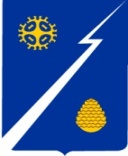 Ханты-Мансийский автономный округ-Югра(Тюменская область)Нижневартовский районАдминистрация городского  поселенияИзлучинскПОСТАНОВЛЕНИЕот 18.07.2023							                                         № 337 пгт.Излучинск	В соответствии со статьей 81 Бюджетного кодекса Российской Федерации, уставом поселения:Внести изменения в постановление администрации поселения от 06.07.2011 № 111 «Об утверждении Положения о порядке использования бюджетных средств резервного фонда администрации городского поселения Излучинск», изложив пункт 1.2. приложения к постановлению в новой редакции:«1.2. Резервный фонд создается в расходной части бюджета городского поселения Излучинск. Размер Резервного фонда устанавливается решением Совета депутатов городского поселения Излучинск о бюджете поселения.».2. Отделу организации деятельности администрации поселения                  (Д.Я. Бурич):опубликовать (обнародовать) постановление путем его размещения                   на официальном сайте органов местного самоуправления поселения;внести информационную справку в оригинал постановления                          от 06.07.2011 № 111.3. Постановление вступает в силу после его официального опубликования (обнародования).4. Контроль за выполнением постановления оставляю за собой.Глава администрации поселения		                    	              В.А. БерновикО внесении изменений в постановление администрации поселения от 06.07.2011 № 111 «Об утверждении Положения о порядке использования бюджетных средств резервного фонда администрации городского поселения Излучинск»